Додаток до рішення Київської міської радивід _____________ № _____________План-схемадо дозволу на розроблення проєкту землеустрою щодо відведення земельної ділянки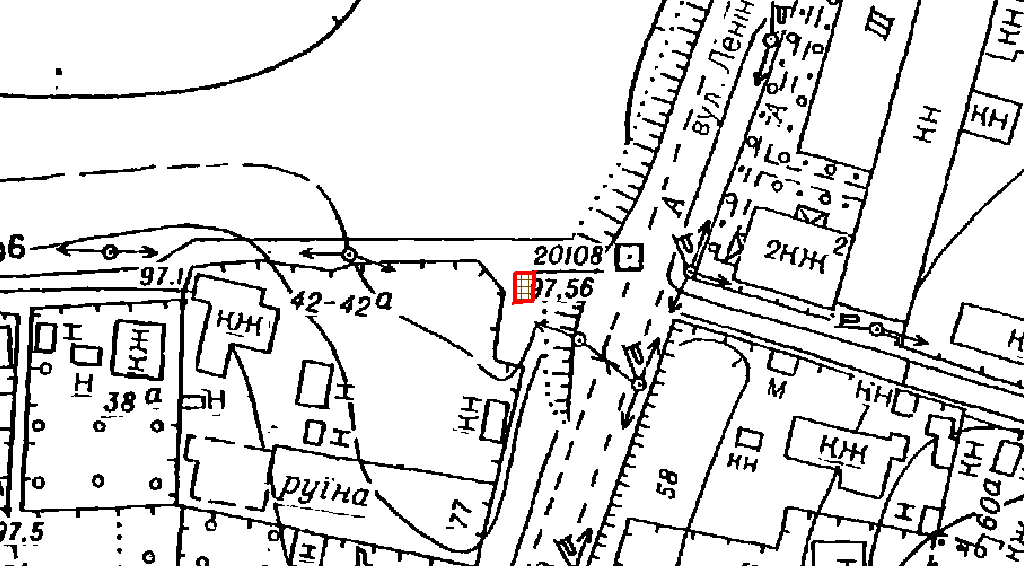 Додаток до рішення Київської міської радивід _____________ № _____________План-схемадо дозволу на розроблення проєкту землеустрою щодо відведення земельної ділянкиклопотаннявід 29.09.2022 № 736336013код земельної ділянки62:194:0111юридична/фізична особаПРИВАТНЕ АКЦІОНЕРНЕ ТОВАРИСТВО «ДТЕК КИЇВСЬКІ ЕЛЕКТРОМЕРЕЖІ»адреса земельної ділянким. Київ, р-н Деснянський, на перетині вул. Свято-Георгіївської та пров. Кучанськоговид землекористуванняорендавид використанняземельної ділянкидля розміщення, експлуатації та обслуговування комплектної трансформаторної підстанціїорієнтовний розмір0,003 гаКиївський міський головаВіталій КЛИЧКОклопотаннявід 29.09.2022 № 736336013код земельної ділянки62:194:0111юридична/фізична особаПРИВАТНЕ АКЦІОНЕРНЕ ТОВАРИСТВО «ДТЕК КИЇВСЬКІ ЕЛЕКТРОМЕРЕЖІ»адреса земельної ділянким. Київ, р-н Деснянський, на перетині вул. Свято-Георгіївської та пров. Кучанськоговид землекористуванняорендавид користування земельної ділянкидля розміщення, експлуатації та обслуговування комплектної трансформаторної підстанціїорієнтовний розмір0,003 гаДиректор Департаменту земельних ресурсіввиконавчого органу Київської міської ради(Київської міської державної адміністрації)Валентина ПЕЛИХНачальник другого відділууправління землеустроюДепартаменту земельних ресурсіввиконавчого органу Київської міської ради(Київської міської державної адміністрації)Станіслав КОРОСТІЙ